2024年国家公派高级研究学者、访问学者、博士后项目选派工作流程网址：https://www.csc.edu.cn/article/2799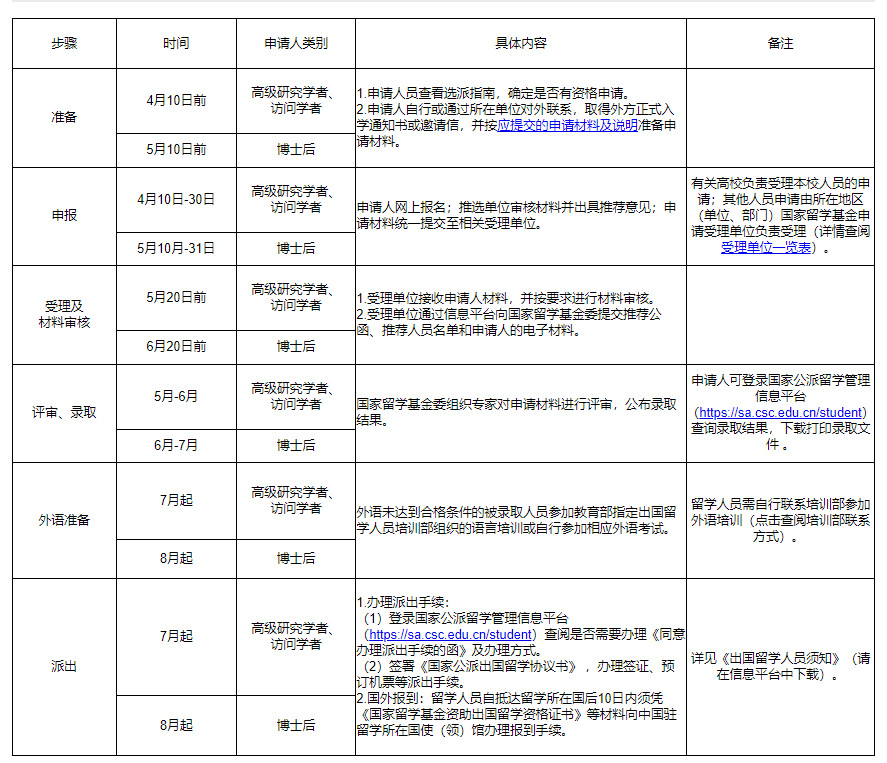 